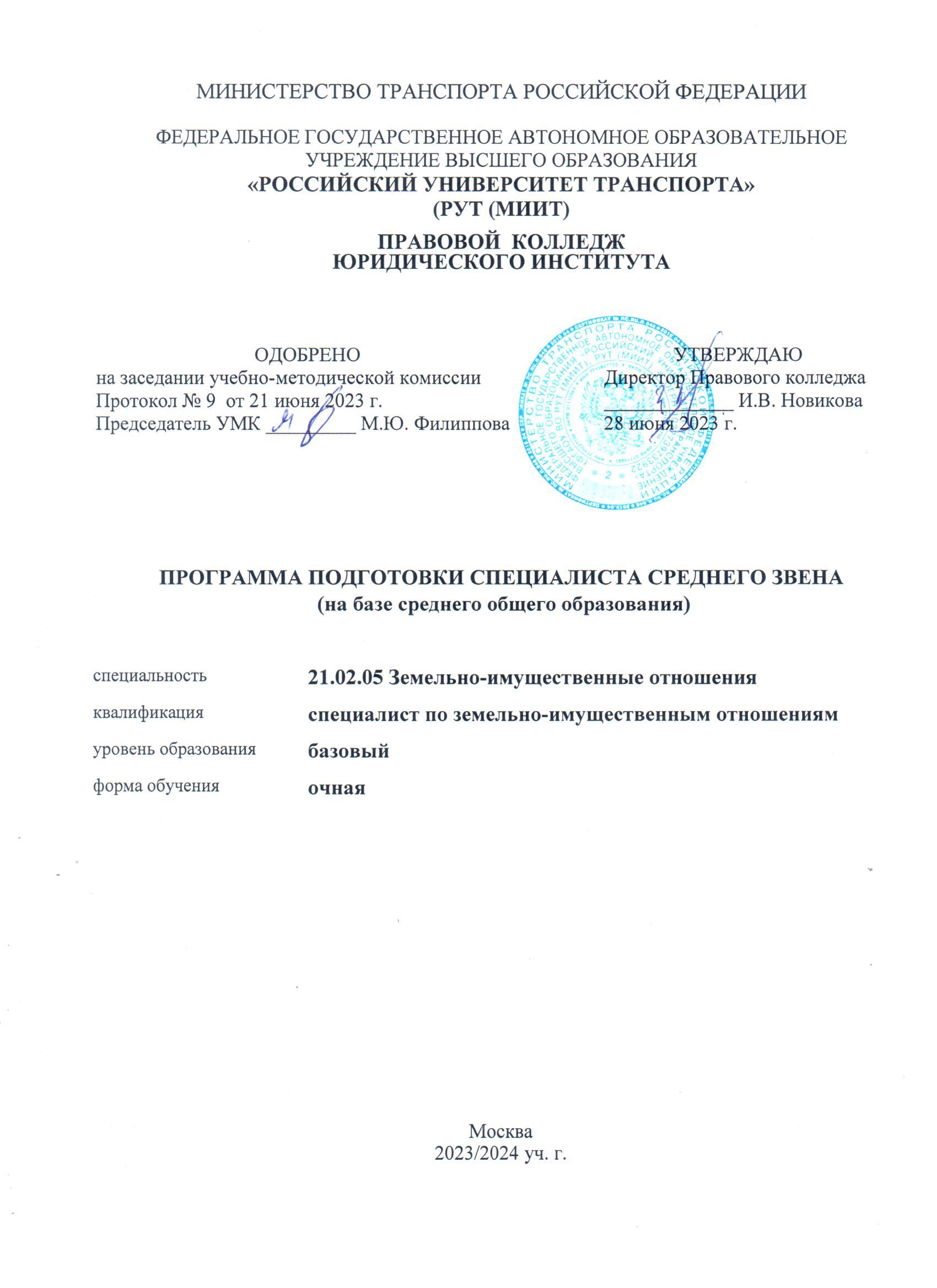 СОДЕРЖАНИЕОбщие положенияХарактеристика подготовки по специальностиХарактеристика профессиональной деятельности выпускникаТребования к результатам освоения программы по подготовке            специалиста по земельно-имущественным отношениям Структура программы подготовки бухгалтера со средним          профессиональным образованием Требования к условиям реализации программы подготовки          специалиста среднего звенаОценка качества результатов освоения образовательной программойЗаключительные положенияОБЩИЕ ПОЛОЖЕНИЯ        Программа подготовки специалистов среднего звена по специальности Земельно-имущественные отношения в колледже разработана на основе следующих документов:- Федерального закона от 29 декабря 2012 № 273-ФЗ “Об образовании в Российской Федерации”;- Приказа Министерства образования  и науки Российской Федерации от 14 июня 2013 г. № 464 (в новой редакции от 15.12.2014 г.) «Об утверждении Порядка организации и осуществления образовательной деятельности по образовательным программам среднего профессионального образования»;- Федерального государственного образовательного стандарта среднего профессионального образования по специальности 21.02.05 Земельно-имущественные отношения, утверждённого приказом Министерства образования и науки РФ 12.05.2014 г. № 486;- Приказа Министерства образования и науки Российской Федерации  от 16 августа 2013 г. № 968 «Об утверждении Порядка проведения государственной итоговой аттестации  по образовательным программам среднего профессионального образования»;- Приказ Министерства Просвещения РФ от 05.08.2020 №390 «О практической подготовке обучающихся»; Федеральный государственный образовательный стандарт среднего общего образования, утвержденный приказом Минобрнауки РФ от 17.05.2012 № 413;- Порядок организации и осуществления образовательной деятельности по основным программам профессионального обучения, утвержденный Приказом Минпросвещения России от 26.08.2020 г. № 438;- Нормативно-правовых документов Министерства образования и науки Российской Федерации;- Приказа ректора университета «Об утверждении и введении в действие Положения о порядке формирования основных образовательных программ – программ подготовки специалиста среднего звена» № 350/а от 23.06.2015 г.;- Устава  Российского университета транспорта (МИИТ).        Целью данной программы является развитие у обучающихся личностных качеств, а также формирование общих и профессиональных компетенций в соответствии с требованиями образовательного стандарта.       Данная программа ориентирована на реализацию следующих принципов:- приоритет получаемых знаний;- необходимость применения полученных знаний на практике;- потребность постоянного развития в образовательной и профессиональной сфере;- готовность решать профессиональные задачи.          Программа подготовки специалиста среднего звена, реализуемая в колледже, регламентирует цели, ожидаемые результаты, содержание, условия и технологии реализации образовательного процесса, оценку качества подготовки выпускника по данной специальности.         В данном тексте приняты следующие сокращения:СПО – среднее профессиональное образованиеФГОС – федеральный государственный образовательный стандартППССЗ – программа подготовки специалистов среднего звенаОК – общая компетенцияПК – профессиональная компетенцияПМ – профессиональный модульМДК – междисциплинарный курс2. ХАРАКТЕРИСТИКА ПОДГОТОВКИ ПО СПЕЦИАЛЬНОСТИ          Специальности Земельно-имущественные отношения присвоен шифр 21.02.05             Приказом Министерства образования и науки Российской Федерации № 486 от 12.05.2014 г.  утверждён Федеральный государственный образовательный стандарт и присвоен шифр 21.02.05            Сроки получения среднего профессионального образования базовой подготовки по очной форме обучения и присваиваемая квалификация:           Возможна реализации программы подготовки специалиста-юриста с использованием ресурсов нескольких образовательных организаций. А также,  наряду с образовательными организациями, могут участвовать медицинские организации, организации культуры, физкультурно-спортивные и иные организации, обладающие ресурсами, необходимыми для осуществления обучения, привития практических навыков и умений, воспитания, проведения учебной и производственной практики и осуществления иных видов учебной деятельности, предусмотренных образовательной программой.         Требования к поступающему: для освоения настоящей образовательной программы поступающему необходимо иметь соответствующий уровень образования, подтверждённый документом государственного образца - аттестатом о среднем общем образовании.         Кроме аттестата о среднем общем образовании, поступающий должен представить документы, перечень которых определяется локальным нормативным актом университета «Правила приёма в Российский университет транспорт».  ХАРАКТЕРИСТИКАПРОФЕССИОНАЛЬНОЙ ДЕЯТЕЛЬНОСТИ ВЫПУСКНИКАОбласть профессиональной деятельности выпускников: - управление земельно-имущественным комплексом; - осуществление кадастровых отношений; - картографо-геодезическое сопровождение земельно-имущественных отношений; - определение стоимости недвижимого имущества.Объекты профессиональной деятельности выпускников:- земельно-имущественный комплекс;- процесс кадастровых отношений;- технология картографо-геодезического сопровождения земельно-имущественных отношений;- технология определения стоимости недвижимого имущества.Виды деятельности выпускника:- управление земельно-имущественным комплексом;- осуществление кадастровых отношений;- картографо-геодезическое сопровождение земельно-имущественных отношений;- определение стоимости недвижимого имущества.ТРЕБОВАНИЯ К РЕЗУЛЬТАТАМ ОСВОЕНИЯ                  ПРОГРАММЫ ПОДГОТОВКИ СПЕЦИАЛИСТОВ СРЕДНЕГО ЗВЕНА        Содержание данной образовательной программы нацелено на формирование компетенций: общихОК 1. Понимать сущность и социальную значимость своей будущей профессии,проявлять к ней устойчивый интерес.ОК 2. Анализировать социально-экономические и политические проблемы и процессы, использовать методы гуманитарно-социологических наук в различных видах профессиональной и социальной деятельности.ОК 3. Организовывать свою  собственную деятельность, определять методы и способы выполнения профессиональных задач, оценивать их эффективность и качество.ОК 4. Решать проблемы, оценивать риски и принимать решения  в нестандартных ситуациях.ОК  5. Осуществлять поиск,  анализ и оценку информации, необходимой для постановки и решения профессиональных задач, профессионального и личностного развития.ОК 6. Работать в коллективе и команде, обеспечивать ее сплочение,  эффективно общаться с коллегами, руководством,  потребителями.ОК 7. Самостоятельно определять задачи профессионального и личностного развития, заниматься самообразованием, осознанно планировать повышение квалификации.ОК  8. Быть готовым к смене технологий в профессиональной деятельности.ОК 9. Уважительно и бережно относиться к историческому наследию и культурным традициям, толерантно воспринимать социальные и культурные традиции.ОК 10. Соблюдать правила техники безопасности, нести ответственность за  организацию мероприятий по обеспечению безопасности труда.профессиональных Управление земельно-имущественным комплексом:ПК 1.1. Составлять земельный баланс района.ПК 1.2. Подготавливать документацию, необходимую для принятия управленческих решений по эксплуатации и развитию территорий.ПК 1.3. Готовить предложения по определению экономической эффективности использования имеющегося недвижимого имущества.ПК 1.4. Участвовать в проектировании и анализе социально-экономического развития территории.ПК 1.5. Осуществлять мониторинг земель территории.Осуществление кадастровых отношений:ПК 2.1. Выполнять комплекс кадастровых процедур.ПК 2.2. Определять кадастровую стоимость земель.ПК 2.3. Выполнять кадастровую съемку.ПК 2.4. Осуществлять кадастровый и технический учет  объектов недвижимости.ПК 2.5. Формировать кадастровое дело.Картографо-геодезическое сопровождение земельно-имущественных  отношений:ПК 3.1. Выполнять работы по картографо-геодезическому обеспечению территорий, создавать графические материалы.ПК 3.2. Использовать государственные геодезические сети  и иные сети для производства картографо-геодезических работ.ПК 3.3. Использовать в практической деятельности геоинформационные системы.ПК 3.4. Определять координаты границ земельных участков и вычислять их площади.ПК 3.5. Выполнять поверку и юстировку геодезических приборов и инструментов.Определение стоимости недвижимого имущества:ПК 4.1. Осуществлять  сбор и обработку необходимой и достаточной информации об объекте оценки и аналогичных объектах.ПК 4.2. Производить расчеты по оценке объекта оценки на основе  применимых подходов и методов оценки.ПК 4.3. Обобщать результаты, полученные подходами, и давать обоснованное заключение  об итоговой величине  стоимости объекта оценки.ПК 4.4. Рассчитывать сметную стоимость зданий и сооружений в соответствии с действующими нормативами и применяемыми методиками.  ПК 4.5. Классифицировать здания и сооружения в соответствии с принятой типологией.ПК 4.6. Оформлять оценочную документацию в соответствии с требованиями нормативных актов, регулирующих правоотношения в этой областиДанная образовательная программа подготовки специалиста по земельно-имущественным отношениям нацелена также на формирование дополнительных знаний и умений:в области проектно-сметного дела:уметь:- рассчитывать основные удельные технико-экономические показатели  строительства;- составлять сметную документацию.знать:- состав, порядок разработки, согласования и утверждения проектно-сметной документации на строящиеся и реконструируемые объекты.в области операций с недвижимостью:уметь: - правильно документировать операции с недвижимостью;- взаимодействовать с клиентами и государственными организациями при совершении сделок с недвижимостью;- формировать пакет документов для проведения сделок с недвижимостью;- обеспечивать регистрацию сделок с объектами недвижимости.знать:- современное  законодательство;- методические,  нормативные  и другие  правовые  документы, регламентирующие  операции  на  рынке недвижимости;- функции  органов  государственного регулирования рынка недвижимости.в области ценообразования:уметь:- разбираться в основных принципах ценообразования;- рассчитывать цену продукции;знать:- сущность и значение ценообразования;- ценообразование различных типов рынков;- выбор метода ценообразования финансово-хозяйственной деятельности организации;- расчет цены по методу «средние издержки плюс прибыль»;- установление цены на основе уровня текущих цен, на основе текущих торгов, установление окончательных цен;- установление цены по продукцию с учетом различных факторов;- инициативное изменение цен.в области земельного права:уметь:
- правильно употреблять основные правовые понятия и категории;
- толковать и использовать в своей профессиональной деятельности нормативно-правовую и справочную документацию, содержащую земельно-правовые нормы;
- составлять и оформлять правовые документы в сфере земельно-имущественных отношений; - применять земельно-правовые нормы при разрешении правовых ситуаций.знать:
- понятие и основные источники земельного права;
- понятие и особенности земельно-правовых отношений;
- субъекты и объекты земельного права;
- правовые формы использования земель;
- правовой механизм государственного управления земельным фондом и охраны земель;
- виды земельных правонарушений и ответственность за них;
- правовые режимы земель различных категорий.Структура программы подготовки специалистапо земельно-имущественным отношениям       Образовательная программа подготовки специалиста - из учебных циклов:• общий гуманитарный и социально-экономический;• математический и общий естественнонаучный;• профессиональный;- из следующих разделов:• учебная практика;• производственная практика (по профилю специальности);• производственная практика (преддипломная);• промежуточная аттестация;• государственная итоговая аттестация.Трудоемкость данной образовательной программыПеречень дисциплин, профессиональных модулей, практик          Вариативная часть предоставляет возможность расширить и углубить содержание образовательной программы, получить дополнительные профессиональные навыки, умения и знания. Вариативная часть использована на усиление профессиональной теоретической подготовки студентов путём ввода новых дисциплин. Дисциплины вариативной части определены колледжем.Перечень дисциплин, профессиональных модулей и прохождение практикпо семестрам          Самостоятельная работа обучающихся организована в соответствии с требованиями  федерального государственного образовательного стандарта специальности. Эффективность самостоятельной работы студента обеспечена грамотным управлением ею со стороны преподавателя. Для наиболее глубокого изучения учебного материала студентам рекомендуется разрабатывать доклады, рефераты, выполнять творческие задания, создавать презентации, проводить исследования и анализ. Во время самостоятельной подготовки студенты обеспечены доступом к сети Интернет.          Консультации являются одной из форм руководства самостоятельной работы студентов и оказания им помощи в освоении учебного материала. Консультации проводятся регулярно в часы самостоятельной работы и носят в основном индивидуальный характер. При необходимости, в том числе перед проведением семинаров, экзаменов, зачётов могут проводиться групповые консультации.          Практика является обязательной для овладения знаниями, умениями, навыками. Она представляет собой вид учебной деятельности, направленной на формирование, закрепление, развитие практических навыков и компетенции в процессе выполнения определённых видов работ, связанных с будущей профессиональной деятельностью. Предусмотрены следующие виды практик: учебная и производственная. Производственная практика состоит из двух: практика по профилю специальности и преддипломная практика.          Учебная практика.Её целями являются:- закрепление и углубление теоретических знаний;- развитие специальных навыков и умений для решений рабочих задач по месту прохождения практики;- приобретение практических навыков будущей профессии.Её задачей является:- овладение знаниями и умениями, необходимыми для формирования общих и профессиональных компетенций.          Производственная практика призвана обеспечить тесную связь между научно-теоретической и практической подготовкой студентов, дать им первоначальный опыт практической деятельности, создать условия для формирования практических компетенций.Её целями являются:- закрепление полученных теоретических знаний и умений, приобретённых во время прохождения учебной практики;- приобретение профессиональных умений и навыков;- адаптация в социальной среде организации с целью приобретения социально-личностных и общих компетенций, необходимых для овладения выбранной профессией;- формирование навыков научно-исследовательской деятельности, а именно, сбор материалов и данных для написания выпускной квалификационной работы.           Аттестация по итогам производственной практики проводится с учётом и на основании результатов, подтверждённых документами соответствующих предприятий и организаций.            Производственная практика должна проводиться в организациях, направление деятельности которых соответствует профилю подготовки обучающихся.          Учебная практика и производственная практика (по профилю специальности) проводятся в колледже при освоении обучающимися профессиональных компетенций в рамках профессиональных модулей и  реализовываются как концентрированно, так и рассредоточено, чередуясь с теоретическими занятиями в рамках профессиональных модулей.          Преддипломная практика проводится концентрированно после прохождения теоретического цикла изучения.          Сроки практик:- учебная практика – 4 недели- производственная практика (по профилю специальности) – 6 недель- производственная практика (преддипломная) – 4 недели.Требования к условиям реализации программы подготовки специалиста по земельно-имущественным отношениям          Реализация программы по специальности должна обеспечиваться педагогическими кадрами:- преподаватели должны иметь высшее образование, соответствующее профилю преподаваемой дисциплины; - преподаватели, отвечающие за освоение обучающимися профессионального учебного цикла, должны иметь опыт деятельности в организациях соответствующей профессиональной сферы;   - допустимо чтение иной дисциплины при наличии у преподавателя дополнительного профессионального образования и документа его подтверждающего;- преподаватели получают дополнительное профессиональное образование по программам повышения квалификации, в том числе в форме стажировки в профильных организациях не реже 1 раза в 3 года.          Каждый преподаватель обязан иметь учебно-методическое обеспечение  читаемой дисциплины: рабочая программа утверждённого образца,  лекционный и демонстрационный материал, фонды оценочных средств для проведения текущей аттестации, а также зачётно-экзаменационные материалы для проведения промежуточной аттестации, презентации, материалы для проведения круглых столов, дискуссий и конференций, сценарии внеаудиторных мероприятий, возможности для проведения внеучебных занятий (музеи, выставки и прочее), а также, наличие учебно-методической документации по междисциплинарным курсам и профессиональным модулям.          К проведению учебных занятий: практические занятия, мастер-классы, круглые столы, тематические лекции, привлекаются специалисты, а также представители организаций, которые демонстрируют на практике приобретённые обучающимися теоретические знания. Они также могут участвовать в разработке тематик курсовых работ и дипломных работ, быть руководителями практик.          Реализация образовательной программы подготовки специалиста по земельно-имущественным отношениям предусматривает обеспечение каждого обучающегося к базам данных и библиотечным фондам, формируемым по полному перечню дисциплин (модулей), прописанных в Учебном плане.           Каждый обучающийся должен быть обеспечен не менее чем одним учебным печатным и/или электронным изданием по каждой дисциплине профессионального учебного цикла и одним учебно-методическим печатным и/или электронным изданием по каждому междисциплинарному курсу (включая электронные базы периодических изданий).          Библиотечный фонд должен быть укомплектован печатными и/или электронными изданиями основной и дополнительной учебной литературы по дисциплинам всех учебных циклов, изданной за последние 5 лет.          Библиотечный фонд, помимо учебной литературы, должен включать официальные, справочно-библиографические и периодические издания в расчете 1-2 экземпляра на каждые 100 обучающихся.          Каждому обучающемуся должен быть обеспечен доступ к комплектам библиотечного фонда, состоящим не менее чем из трёх наименований российских журналов.          Обучающиеся колледжа  имеют возможность обмена информацией с другими образовательными организациями и доступа к современным профессиональным базам данных и информационным ресурсам сети Интернет.          Обучающиеся колледжа имеют возможность доступа и пользования Электронно-библиотечной системой:При использовании электронных изданий каждый обучающийся в колледже обеспечен рабочим местом в компьютерном классе с персональным компьютером с выходом в сеть Интернет в соответствии с объемом изучаемых дисциплин.В соответствии с требованиями образовательного стандарта для организации учебного процесса в колледже имеются:- Кабинеты:гуманитарных и социально-экономических дисциплин;иностранного языка;математики;информационных технологий в профессиональной деятельности;экономики организации;статистики;бухгалтерского учета, налогообложения и аудита;документационного обеспечения управления;правового обеспечения профессиональной деятельности;менеджмента;маркетинга;финансов, денежного обращения и кредита;безопасности жизнедеятельности;междисциплинарных курсов.- Лаборатории:компьютеризации профессиональной деятельности;геодезии.- Учебный геодезический полигон.- Спортивный комплекс:спортивный зал;открытый стадион широкого профиля с элементами полосы препятствий;стрелковый тир электронный.- Залы:библиотека, читальный зал с выходом в сеть Интернет;актовый зал.          В колледже учебный процесс организован с использованием современных информационных ресурсов, обеспечивающих проведение всех видов лабораторных и практических занятий, дисциплинарной, междисциплинарной и модульной подготовки, учебной практики.           Все учебные аудитории оснащены мультимедийной техникой, интерактивными досками, современными Интерактивными дисплеями.           В распоряжении колледжа 10 компьютерных классов, 2 лингафонных кабинета, 2 лаборатории. Рабочее место каждого студента оснащено персональным компьютером или ноутбуком, имеется доступ в интернет. В учебных аудиториях подключены к Интернету через WiFi, программа «Консультант Плюс», комплект 1С «Предприятие 8» для обучения.Список программ, обеспечивающих образовательный процесс в колледжеСписок программ,        установленных в компьютерных классах на каждое рабочее место обучающегося                      Материально-техническая база колледжа соответствует действующим санитарным и противопожарным нормам.ОЦЕНКА КАЧЕСТВА ОСВОЕНИЯПРОГРАММЫ ПОДГОТОВКИ СПЕЦИАЛИСТОВ СРЕДНЕГО ЗВЕНА         Качество освоения учебных дисциплин общеобразовательного цикла данной образовательной программы с получением среднего общего образования оценивается в процессе текущего контроля и промежуточной аттестации.        Текущий контроль по дисциплинам общеобразовательного циклапроводится в пределах учебного времени, отведенного на соответствующуюучебную дисциплину, как традиционными, так и инновационными методами,включая компьютерные технологии.         Промежуточная аттестация проводятся в форме дифференцированныхзачетов (ДЗ), зачетов (З), экзаменов (Э) и других форм контроля (ДФК). Всеформы контроля, кроме экзаменов, проводятся за счет времени, отведенногона дисциплины, экзамены - за счет времени, выделенного на проведениепромежуточной аттестации в период экзаменационной сессии.           При оценке качества освоения изучаемых дисциплин при реализации данной образовательной организации в колледже используются следующие видыконтроля:- текущий контроль (контрольные, самостоятельные, проверочные работы,тестирование);- промежуточный контроль (дифференцированный зачет, экзамен, итоговая письменная работа);- государственная итоговая аттестация (выпускная квалификационная работа).          Конкретные формы и процедуры текущего и промежуточного контролязнаний по каждой дисциплине разрабатываются преподавателями, по профессиональным модулям – преподавателями и представителями от организаций и предприятий, где проходят практики обучающиеся, рассматриваются на заседании учебно-методической комиссии института, утверждаются директором колледжа.          Оценка качества подготовки студентов и выпускников осуществляется в двух основных направлениях: оценка уровня освоения дисциплин; оценка уровня освоения компетенций.  Формы и процедуры текущего контроля успеваемости, промежуточной аттестации по каждой дисциплине и профессиональному модулю разработаны колледжем и доводятся до сведения обучающихся в течение первых двух месяцев от начала обучения.         Для текущего контроля и промежуточной аттестации создаются и используются фонды оценочных средств, позволяющие оценить умения, знания, практический опыт и освоенные компетенции.         Фонды оценочных средств по дисциплинам и междисциплинарным курсам в составе профессиональных модулей разрабатываются преподавателем и утверждаются Учебно-методической комиссией института.         Текущий контроль успеваемости обучающихся осуществляется в течение всего времени изучения учебной дисциплины. Данный контроль направлен на мотивацию у обучающихся самостоятельной работы, работы с первоисточниками, систематическое изучение материала и своевременное выполнение домашних заданий.          Промежуточная аттестация обучающихся по учебной дисциплине осуществляется только после завершения изучения данной дисциплины или междисциплинарного курса. Данный вид контроля позволяет определить качество и уровень усвоения. Предметом освоения МДК являются умения и знания.          Промежуточная аттестация проводится в форме дифференцированных зачётов, экзаменов, итоговых письменных работ.          Промежуточная аттестация в форме экзамена проводится в колледже во время экзаменационной сессии по окончании изучения дисциплины.            Промежуточная аттестация обучающихся в форме зачёта и дифференцированного зачёта проводится на последнем занятии изучениядисциплины.           Промежуточная аттестация обучающихся по профессиональному модулю в форме квалификационного экзамена. Данный вид аттестации позволяет определить готовность обучающегося к профессиональной деятельности и овладении профессиональными и общими компетенциями, предусмотренными требованиями стандарта. К сдаче квалификационного экзамена допускаются обучающиеся, освоившие теоретическую часть профмодуля и успешно прошедшие практику.           В соответствии с организацией учебного процесса в колледже и требованиями образовательного стандарта в каждом учебном году установлено: экзамены – 8, зачёты и дифференцированные зачёты – 10.          Знания и умения обучающихся оцениваются отметками: «отлично», «хорошо», «удовлетворительно», «неудовлетворительно».        К государственной итоговой аттестации допускается обучающийся, не имеющий академической задолженности и в полном объёме выполнивший учебный план, подготовил дипломную работу с отзывом руководителя и рецензента.          Государственная итоговая аттестация включает подготовку и защиту выпускной квалификационной работы - дипломной работы. Тематика дипломных работ    Обязательное требование - соответствие тематики выпускной квалификационной работы содержанию одного или нескольких профессиональных модулей.        Государственная итоговая аттестация:- подготовка и написание выпускной квалификационной работы – 4 недели;- защита выпускной квалификационной работы – 2 недели.        Лицам, прошедшим соответствующее обучение в полном объеме и аттестацию, выдаётся Диплом государственного образца.ЗАКЛЮЧИТЕЛЬНЫЕ ПОЛОЖЕНИЯ          Выпускник колледжа – специалист по земельно-имущественным отношениям готов к самостоятельной профессиональной деятельности: провести объективную оценку земли, недвижимости и имущества, заниматься информационно-аналитической работой в области недвижимости и имущества в организациях и учреждениях, государственных и коммерческих.          Выпускник - специалист по земельно-имущественным отношениям способен разработать и оформить документы, закрепляющие имущественные права и их регистрацию, проводить учёт и инвентаризацию имущества и земли, давать экономическую оценку объекту, знать порядок технической инвентаризации земли и имущества.          Выпускник, освоивший профессиональную программу, может осуществлять процесс кадастровых отношений, разрабатывать и внедрять картографо-геодезические технологии, имеет право организовывать и управлять предпринимательской деятельностью в сфере земельно-имущественных отношений.Уровень образования, необходимый для приёма на обучение по ППССЗНаименование квалификации базовой подготовкиСрок получения СПО по ППССЗ базовой подготовкив очной форме обучениясреднее общее образованиеспециалист по земельно-имущественным отношениям1 год 10 месяцевОбучение по учебным циклам59 недельУчебная практика4 неделиПроизводственная практика (по профилю специальности)6 недельПроизводственная практика (преддипломная)4 неделиПромежуточная аттестация3 неделиГосударственная (итоговая аттестация)6 недельКаникулярное время13 неделиИтого:95 недель№п/пИндексНаименование дисциплиныОГСЭ.01 Основы философии ОГСЭ.02 История ОГСЭ.03 Иностранный язык ОГСЭ.04 Физическая культура Дисциплины цикла ЕНДисциплины цикла ЕНДисциплины цикла ЕНЕН.01 МатематикаЕН.02 Информационные технологии в профессиональной деятельностиЕН.03 Экологические основы природопользованияДисциплины общепрофессиональныеДисциплины общепрофессиональныеДисциплины общепрофессиональныеОП.01Основы экономической теорииОП.02Экономика организацииОП.03СтатистикаОП.04Основы менеджмента и маркетингаОП.05Документационное обеспечение управленияОП.06Правовое обеспечение профессиональной деятельностиОП.07Бухгалтерский учёт и налогообложение                                                   ОП.08Финансы, денежное обращение и кредитОП.09Экономический анализОП.10Безопасность жизнедеятельностиДисциплины профессионального цикла. Профессиональные модулиДисциплины профессионального цикла. Профессиональные модулиДисциплины профессионального цикла. Профессиональные модулиПМ.01   Управление земельно-имущественным комплексомПМ.01   Управление земельно-имущественным комплексомПМ.01   Управление земельно-имущественным комплексомМДК.01.01Управление территориями и недвижимым имуществомУП.01.01Учебная практикаПМ.1.ЭКЭкзамен квалификационныйПМ.02    Осуществление кадастровых отношенийПМ.02    Осуществление кадастровых отношенийПМ.02    Осуществление кадастровых отношенийМДК.02.01Кадастры и кадастровая оценка земельУП.02.01Учебная практикаПМ.2.ЭКЭкзамен квалификационныйПМ.03   Картографо-геодезическое сопровождение                 земельно-имущественных отношенийПМ.03   Картографо-геодезическое сопровождение                 земельно-имущественных отношенийПМ.03   Картографо-геодезическое сопровождение                 земельно-имущественных отношенийМДК.03.01Геодезия с основами картографии и картографического черченияПП.03.01Производственная практика (по профилю специальности)ПМ.3.ЭКЭкзамен квалификационныйПМ.04   Определение стоимости недвижимого имуществаПМ.04   Определение стоимости недвижимого имуществаПМ.04   Определение стоимости недвижимого имуществаМДК.04.01Оценка недвижимого имуществаМДК.04.02Типология объектов недвижимостиПП.04.01Производственная практика (по профилю специальности)ПМ.4. ЭКЭкзамен квалификационныйПреддипломная практикаПреддипломная практикаПреддипломная практикаВариативная частьВариативная частьВариативная частьОГСЭ.05 Русский язык и культура речи: практика устной и письменной коммуникацииОГСЭ.05 Русский язык и культура речи: практика устной и письменной коммуникацииОГСЭ.06 КультурологияОГСЭ.06 КультурологияОГСЭ.07 Психология общенияОГСЭ.07 Психология общенияОП.11 Теоретические основы землеустройстваОП.11 Теоретические основы землеустройстваОП.12 Земельное правоОП.12 Земельное правоОП.13 Транспортное правоОП.13 Транспортное правоОП.14 Гражданское правоОП.14 Гражданское правоОП.15 Основы финансовой грамотностиОП.15 Основы финансовой грамотностиМДК.04.02 Типология объектов недвижимостиМДК.04.02 Типология объектов недвижимостиНаименование учебного предмета, дисциплиныНаименование учебного предмета, дисциплиныНаименование учебного предмета, дисциплиныКурсСеместрОбщий гуманитарный и социально-экономический цикл дисциплин:Общий гуманитарный и социально-экономический цикл дисциплин:Общий гуманитарный и социально-экономический цикл дисциплин:Общий гуманитарный и социально-экономический цикл дисциплин:Общий гуманитарный и социально-экономический цикл дисциплин:Основы философииОсновы философииОсновы философии12ИсторияИсторияИстория11Иностранный языкИностранный языкИностранный язык1,2,1,2,3,4Физическая культураФизическая культураФизическая культура1,21,2,3,4Математический и общий естественнонаучный цикл:Математический и общий естественнонаучный цикл:Математический и общий естественнонаучный цикл:Математический и общий естественнонаучный цикл:Математический и общий естественнонаучный цикл:МатематикаМатематикаМатематика11Информационные технологии в профессиональной деятельностиИнформационные технологии в профессиональной деятельностиИнформационные технологии в профессиональной деятельности23Экологические основы природопользованияЭкологические основы природопользованияЭкологические основы природопользования12Общепрофессиональные дисциплины:Общепрофессиональные дисциплины:Общепрофессиональные дисциплины:Общепрофессиональные дисциплины:Общепрофессиональные дисциплины:Основы экономической теорииОсновы экономической теорииОсновы экономической теории11Экономика организацииЭкономика организацииЭкономика организации12СтатистикаСтатистикаСтатистика11Основы менеджмента и маркетингаОсновы менеджмента и маркетингаОсновы менеджмента и маркетинга2Документационное обеспечение управленияДокументационное обеспечение управленияДокументационное обеспечение управления23Правовое обеспечение профессиональной деятельностиПравовое обеспечение профессиональной деятельностиПравовое обеспечение профессиональной деятельности11Бухгалтерский учёт и налогообложениеБухгалтерский учёт и налогообложениеБухгалтерский учёт и налогообложение11Финансы, денежное обращение и кредитФинансы, денежное обращение и кредитФинансы, денежное обращение и кредит23Экономический анализЭкономический анализЭкономический анализ24Безопасность жизнедеятельностиБезопасность жизнедеятельностиБезопасность жизнедеятельности12Вариативная часть:Вариативная часть:Вариативная часть:Вариативная часть:Вариативная часть:Русский язык и культура речи: практика устной и письменной коммуникацииРусский язык и культура речи: практика устной и письменной коммуникацииРусский язык и культура речи: практика устной и письменной коммуникации24КультурологияКультурологияКультурология12Психология общенияПсихология общенияПсихология общения11Теоретические основы землеустройстваТеоретические основы землеустройстваТеоретические основы землеустройства11Земельное правоЗемельное правоЗемельное право24Правовое обеспечение земельно-имущественных отношений в транспортной сфереПравовое обеспечение земельно-имущественных отношений в транспортной сфереПравовое обеспечение земельно-имущественных отношений в транспортной сфере23Гражданское правоГражданское правоГражданское право23Основы финансовой грамотностиОсновы финансовой грамотностиОсновы финансовой грамотности23Типология объектов недвижимостиТипология объектов недвижимостиТипология объектов недвижимости12Дисциплины профессионального цикла. Профессиональные модулиДисциплины профессионального цикла. Профессиональные модулиДисциплины профессионального цикла. Профессиональные модулиПМ.01   Управление земельно-имущественным комплексомПМ.01   Управление земельно-имущественным комплексомПМ.01   Управление земельно-имущественным комплексом1МДК.01.01Управление территориями и недвижимым имуществом11,22УП.01.01Учебная практика123ПМ.1.ЭКЭкзамен квалификационный12ПМ.02    Осуществление кадастровых отношенийПМ.02    Осуществление кадастровых отношенийПМ.02    Осуществление кадастровых отношений1МДК.02.01Кадастры и кадастровая оценка земель11,22УП.02.01Учебная практика123ПМ.2.ЭКЭкзамен квалификационный12ПМ.03   Картографо-геодезическое сопровождение                 земельно-имущественных отношенийПМ.03   Картографо-геодезическое сопровождение                 земельно-имущественных отношенийПМ.03   Картографо-геодезическое сопровождение                 земельно-имущественных отношений1МДК.03.01Геодезия с основами картографии и картографического черчения1,22,32ПП.03.01Производственная практика (по профилю специальности)233ПМ.3.ЭКЭкзамен квалификационный23ПМ.04   Определение стоимости недвижимого имуществаПМ.04   Определение стоимости недвижимого имуществаПМ.04   Определение стоимости недвижимого имущества1МДК.04.01Оценка недвижимого имущества23,42МДК.04.02Типология объектов недвижимости23,43ПП.04.01Производственная практика (по профилю специальности)244ПМ.4. ЭКЭкзамен квалификационный24Производственная практика (преддипломная)Производственная практика (преддипломная)Производственная практика (преддипломная)24Государственная итоговая аттестация:Государственная итоговая аттестация:Государственная итоговая аттестация:подготовка и написание выпускной квалификационной работыподготовка и написание выпускной квалификационной работыподготовка и написание выпускной квалификационной работы24защита выпускной квалификационной работызащита выпускной квалификационной работызащита выпускной квалификационной работы24№ п/пЭлектронная библиотечная системаАдрес ЭБС1Информационный ресурс библиотеки Юридического института (вузовская ЭБС) на платформе Oraclehttp://miit.ru/portal/page/portal/miit/library/e-catalogue2Российская универсальная научная электронная библиотека (РУНЭБЭБС «elibrary»)http://elibrary.ru/3Электронно-библиотечная система Book.ru (издательства «Проспект», «КноРус»)http://book.ru/4Электронно-библиотечная система ИЦ «Интермедия»http://www.intermedia-publishing.ru5Электронно-библиотечная система издательства «ЮРАЙТ»http://www.biblio-online.ru6Электронно-библиотечная система издательства «Лань»http://www.e.lanbook.com7Электронно-библиотечная система «Айбукс.ру/ibooks.ru»http://ibooks.ru/№ п/пНаименование программного продукта (установленные программы)НазначениеПравовое обеспечение использования1Microsoft Windows 10Операционная системаЛицензионное ПО2Microsoft Word 2010Текстовый редакторЛицензионное ПО3Microsoft Excel 2010Табличный процессорЛицензионное ПО4Microsoft PowerPoint 2010Создание презентацийЛицензионное ПО5Microsoft Access 2010СУБДЛицензионное ПО6Mozilla firefoxПрограмма для работы с Интернет-ресурсамиСвободное ПО7Консультант-плюсСправочная правовая системаЛицензионное ПО81С «Предприятие 8» Комплект для обучения в высших и средних учебных заведенияхДля обучения студентовЛицензионное ПО№ п/пНаименование программного продукта (установленные программы)Примечание1Microsoft Windows 10Для работы2Microsoft Office 2010Для работы с программами Word, Excel, Access и PowerPoint37-ZipАрхиватор4Adobe ReaderДля просмотра PDF документов51С «Предприятие 8» Комплект для обучения в высших и средних учебных заведениях (ауд. 6105)Для обучения студентов6Альта-Максимум-Pro: «Альта-ГТД-PRO», «Такса», «Тамдок». (ауд. 6411)Программа для проведения практических занятий7Консультант-плюсСправочная-правовая система8АСТКонструктор тестов адаптивной среды тестирования